ЧЕРКАСЬКА МІСЬКА РАДА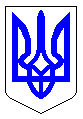 ЧЕРКАСЬКА МІСЬКА РАДАВИКОНАВЧИЙ КОМІТЕТРІШЕННЯВід 27.06.2019 № 722Про  встановлення  розміру внесків за обслуговування вузлів комерційного обліку теплової енергії та постачання гарячої води власникам (співвласникам) будівель, які приєднані до інженерних мереж КПТМ «Черкаситеплокомуненерго»              Відповідно до статті 28 Закону України “Про місцеве самоврядування в Україні”,  пункту 2 частини 1 статті 7 Закону України «Про житлово - комунальні послуги», статті 20 Закону України «Про теплопостачання», Закону України «Про комерційний облік теплової енергії та водопостачання», Наказу Міністерства регіонального розвитку, будівництва та житлово-комунального господарства України від 05.06.2018 № 129 «Про затвердження методики визначення розміру внесків за встановлення, обслуговування та заміну вузлів комерційного обліку та їх розподілу між споживачами комунальних послуг, власниками (співвласниками) приміщень, обладнання індивідуальними системами опалення та/або гарячого водопостачання», розглянувши звернення директора комунального підприємства теплових мереж «Черкаситеплокомуненерго» (лист від 22.05.2019 № 10940-01-18), виконавчий комітет Черкаської міської радиВИРІШИВ:          1. Встановити розмір внесків за обслуговування вузлів комерційного обліку теплової енергії та постачання гарячої води власникам (співвласникам) будівель м. Черкаси, які приєднані до інженерних мереж комунального підприємства теплових мереж «Черкаситеплокомуненерго» Черкаської міської ради в розрізі кожної будівлі окремо згідно з додатком.          2. Начальнику відділу інформаційного забезпечення Крапиві Ю.Б. оприлюднити це рішення в засобах масової інформації..3. Контроль за виконанням рішення покласти на заступника директора департаменту житлово-комунального комплексу Панченка Ю.В.Міський голова 						                        А.В. БондаренкоДодаток  ЗАТВЕРДЖЕНОрішення виконавчого комітетуЧеркаської міської ради від ___________ №_____Заступник директора департаменту житлово- комунального комплексу                                            Ю.В.Панченко                                                Пояснювальна записка       до проекту рішення виконавчого комітету Черкаської міської ради «Про встановлення розміру внесків за обслуговування вузлів комерційного обліку теплової енергії та постачання гарячої води власникам (співвласникам) будівель, які приєднані до інженерних  мереж КПТМ «Черкаситеплокомуненерго».        Керуючись законами України „Про місцеве самоврядування в Україні”, „Про житлово-комунальні послуги”, Законом України „Про теплопостачання”, відповідно до постанови Кабінету Міністрів України від 21.07.2005 №630 „Про затвердження Правил надання послуг з централізованого опалення, постачання холодної та гарячої води і водовідведення та типового договору про надання послуг з централізованого опалення, постачання холодної та гарячої води і водовідведення”, відповідно Закону України від 22.06.2017 №2119-VIII "Про комерційний облік теплової енергії та водопостачання", якій набрав чинності 02.08.2017 (далі – Закон), на розгляд виконавчого комітету міської ради виноситься дане рішення «Про встановлення розміру внесків за обслуговування вузлів комерційного обліку теплової енергії та постачання гарячої води власникам (співвласникам) будівель, які приєднані до інженерних мереж КПТМ «Черкаситеплокомуненерго».         Відповідно до п.2 р. IV Закону, оснащення вузлами комерційного обліку будівель, що на день набрання чинності цим Законом були приєднані до зовнішніх теплових мереж і не були оснащені такими вузлами обліку, або якщо такі вузли обліку на день набрання чинності цим Законом вийшли з ладу, зобов’язаний здійснити оператор зовнішніх інженерних мереж з відшкодуванням витрат власниками (співвласниками) будівель, шляхом сплати внесків.         Наказом Міністерства регіонального розвитку, будівництва та житлово комунального господарства України від 05.06.2018 №129 затверджена Методика визначення розміру внесків за встановлення, обслуговування та заміну вузлів комерційного обліку та їх розподілу між споживачами комунальних послуг, власниками (співвласниками) приміщень, обладнаних індивідуальними системами опалення та/або гарячого водопостачання, в якій зазначено, що розміри внесків за встановлення, обслуговування та заміну вузлів комерційного обліку в розрізі будівель встановлюються виконавчими органами місцевих рад.         Внесками за встановлення, обслуговування та заміну вузлів обліку є регулярні платежі, визначені окремо для кожної будівлі, що враховують витрати на обслуговування вузлів комерційного обліку за кожною комунальною послугою та витрати операторів зовнішніх інженерних мереж, пов’язані із встановленням, обслуговуванням або заміною вузлів комерційного обліку (за наявності).           КПТМ «Черкаситеплокомуненерго” підготував розрахунок розміру внесків за обслуговування вузлів комерційного обліку на частину будівель м.Черкаси, по яким розраховані вартості робіт. Розмір внесків за обслуговування вузла(ів) комерційного обліку визначено окремо для кожної будівлі, виходячи з планованих витрат, зокрема витрат на огляд, опломбування/розпломбування, періодичну повірку (у тому числі демонтаж, транспортування та монтаж), ремонт засобів вимірювальної техніки, які є складовою частиною вузла обліку, забезпечення дистанційного передання результатів вимірювання (за наявності), ремонт та заміну допоміжних засобів вузла обліку.      Метою даного рішення є встановлення розміру внесків за обслуговування вузлів комерційного обліку теплової енергії та постачання гарячої води власникам (співвласникам) будівель, які приєднані до інженерних мереж КПТМ «Черкаситеплокомуненерго».Заступник директора департаменту житлово- комунального комплексу                                            Ю.В.ПанченкоРозмір внесків за обслуговування вузлів комерційного обліку теплової енергії та постачання гарячої води власникам (співвласникам) будівель, які приєднані до інженерних мереж КПТМ «Черкаситеплокомуненерго»Розмір внесків за обслуговування вузлів комерційного обліку теплової енергії та постачання гарячої води власникам (співвласникам) будівель, які приєднані до інженерних мереж КПТМ «Черкаситеплокомуненерго»Розмір внесків за обслуговування вузлів комерційного обліку теплової енергії та постачання гарячої води власникам (співвласникам) будівель, які приєднані до інженерних мереж КПТМ «Черкаситеплокомуненерго»Розмір внесків за обслуговування вузлів комерційного обліку теплової енергії та постачання гарячої води власникам (співвласникам) будівель, які приєднані до інженерних мереж КПТМ «Черкаситеплокомуненерго»№п/пАДРЕСА, вул., пров. буд. №Розмір внеску, грн. з ПДВРозмір внеску, грн. з ПДВ№п/пАДРЕСА, вул., пров. буд. №Всього на будинокна 1 приміщення, грн. з ПДВ№п/пАДРЕСА, вул., пров. буд. №Всього на будинокв квартал12345130 років Перемоги 48 (1-5 під.)3 066,794,67230 років Перемоги48 (6-7,9-11під)3066,794,70330 років Перемоги522 866,719,95430 років Перемоги543 066,793,48530 років Перемоги283 066,7910,65630 років Перемоги323 066,794,48730 років Перемоги403 066,799,13830 років Перемоги443 066,799,24930 років Перемоги463 066,799,021030 років Перемоги42 (11,15 під.)3 066,797,101130 років Перемоги42 (1-10 під.)3 306,342,321230 років Перемоги56/22 806,6710,021330 років Перемоги56/32 806,6710,171430 років Перемоги603 066,795,251530 років Перемоги153 066,794,791630 років Перемоги173 066,794,701730 років Перемоги622 997,152,6418Академіка Корольова122 997,154,7119Академіка Корольова143 066,792,8520Академіка Корольова163 066,792,5821Академіка Корольова242 997,155,2022Байди Вишневецького482 997,1519,2123Байди Вишневецького322 792,4127,9224Байди Вишневецького242 806,6728,0725Байди Вишневецького472 866,7114,0526Байди Вишневецького973 306,3413,5527Володимира Ложешнікова 42 735,6262,1728Володимира Ложешнікова -1202 806,6711,5029Володимира Ложешнікова -2202 806,6714,6230Волкова40/22 656,9983,0331Гвардійська34/13 066,798,5232Генерала Мамота52 866,719,9533Генерала Мамота72 866,719,8234Генерала Мамота92 866,719,9535Генерала Мамота112 866,719,8236Генерала Мамота17/12 866,718,2437Героїв Майдану113 066,794,2638Героїв Майдану93 066,793,2539Героїв Майдану9/12 997,156,8740Гоголя2222 806,6729,2441Гоголя2692 806,6712,9942Гоголя2712 656,99332,1243Гоголя 2532 792,4169,8144Гоголя 5112 792,4111,6445Євгена Кухарця243 066,7910,9546Канівська7/12 792,4146,5447Канівська73 066,7910,8048Канівська53 066,7911,4449Капітана Пилипенка122 997,157,0050Капітана Пилипенка13 066,797,1051Капітана Пилипенка93 066,794,1952Капітана Пилипенка83 066,792,8453Капітана Пилипенка ввод-1102 866,717,0354Капітана Пилипенка ввод-2102 866,716,2955Квіткова133 066,799,5856Кооперативна52 866,7110,0957Кооперативна 32 866,7110,2458Кривалівська712 792,4158,1859Кривалівська692 792,4177,5760Максима Залізняка34/12 866,715,6061Максима Залізняка29/42 866,7110,0962Максима Залізняка29/13 066,797,3063Максима Залізняка962 997,1514,9964Максима Залізняка34/53 066,7910,6565Максима Залізняка34/63 066,7910,9566Максима Залізняка29/32 997,157,0067пров. Медичний 112 806,6753,9768пров. Медичний 52 997,1518,7369пров. Медичний 72 997,1519,2170Менделєєва   12 792,4187,2671Менделєєва   8а2 792,41698,1072Мечнікова   62 792,4127,9273Мечнікова   72 656,99664,2574Митницька142 792,41174,5375Митницька172 997,1510,7076Михайла Грушевського973 066,793,8777Михайла Грушевського993 066,799,1378Нижня Горова622 866,719,9579Нижня Горова642 792,4112,9380Нижня Горова682 866,718,8581Нижня Горова712 997,156,4682Надпільна2412 792,4118,3783Надпільна  2412 866,719,1984Нарбутівська1012 792,4163,4685Нарбутівська912 792,4158,1886Новопричистенська252 792,4177,5787Новопричистенська212 792,4199,7388Новопричистенська232 792,4177,5789Остафія Дашковича292 866,7114,0590О. Панченка92 997,156,8791О. Панченка13/23 066,793,6992О. Панченка52 866,7155,1393О. Панченка192 997,1510,4194Одеська143 066,797,2395Ол. Маломужа15/12 997,155,2096Ол. Маломужа272 997,154,6397Ол. Маломужа192 997,154,6598Ол. Маломужа232 997,154,6099Онопрієнка8/12 866,7110,54100Пастерівська1062 866,719,95101прик. Лазаренка8/13 066,792,97102прик. Лазаренка82 866,715,05103прик. Лазаренка 223 306,344,59104прик. Лазаренка 242 997,155,95105прик. Лазаренка 262 997,155,20106прик. Лазаренка 1102 866,717,03107прик. Лазаренка 2102 866,717,03108Різдвяна562 792,4129,09109Різдвяна  542 792,4158,18110Сер. Амброса122 866,7111,94111Сер. Амброса233 066,796,34112Сер. Амброса102 866,717,96113Сержанта Волкова373 066,7910,65114Сержанта Волкова253 066,798,81115Смілянська12 997,1511,53116Смілянська24 031,682,53117Смілянська772 997,159,03118Смілянська362 806,6712,53119Смілянська402 806,6713,76120Смілянська382 806,6725,99121Сумгаїтська593 066,793,03122Сумгаїтська612 997,155,17123Сумгаїтська693 066,797,23124Сумгаїтська672 997,156,87125Сумгаїтська143 066,793,07126Сумгаїтська162 997,156,94127Сумгаїтська303 306,343,24128Сумгаїтська712 997,155,47129Сумгаїтська653 066,794,28130Сумгаїтська632 997,157,00131Сумгаїтська24/12 997,153,82132Сумгаїтська242 866,717,39133Сумгаїтська383 066,797,99134Тараскова22 997,156,87135Тараскова73 306,345,74136Толстого622 806,6711,69137Хрещатик2552 866,7110,39138Хрещатик186/12 792,4115,87139Хрещатик553 066,796,97140Хрещатик190 (1-5 під.)2 866,718,85141Хрещатик 190 (6-7 під.)2 806,6721,93142Чехова62 866,718,14143Бульвар Шевченка692 866,7110,24144Бульвар Шевченка2762 866,7112,80145Бульвар Шевченка244/12 735,62113,98146Бульвар Шевченка3532 735,6285,49147Бульвар Шевченка3552 792,4199,73148Бульвар Шевченка3432 792,4187,26149Бульвар Шевченка2222 997,1510,26150Бульвар Шевченка132, під.52 792,4117,45151Бульвар Шевченка132, (1-4 під.)3 066,794,88152Бульвар Шевченка1353 306,344,49153Бульвар Шевченка367 (1-6 під.)2 866,716,89154Бульвар Шевченка367 (7-8 під.)2 866,7119,91155Надпільна 222/1-12 866,71716,68 156Надпільна222/1-372 792,41698,10 157Академіка Корольова32 (1-3п.)2 866,715,97158Академіка Корольова32  (4-5п.)2 997,159,37159Байди Вишневецького292 792,4117,90160Байди Вишневецького382 792,4124,93161Байди Вишневецького622 792,4136,74162Байди Вишневецького34\12 792,4117,90163В’ячеслава Чорновола 522 792,4133,24164Верхня Горова242 866,7118,86165Вол. Ложешнікова142 792,4118,87166Вол. Ложешнікова162 866,716,58167Вол. Ложешнікова182 866,716,58168Волкова342 792,4130,35169Волкова362 792,4118,87170Волкова382 792,4117,45171Героїв Майдану52 997,156,94172Гоголя2202 792,4117,45173Гоголя4622 806,679,88174Гоголя4692 866,718,05175Гоголя5092 792,4111,64176Гоголя 2752 792,4118,87177Дахнівська42\12 792,4115,87178Дахнівська44\12 792,4115,51179Євгена Кухарця62 866,717,96180Євгена Кухарця4/12 806,6710,63181Крилова 612 792,4120,53182Крилова 632 866,7110,39183Лазарева42 866,7113,03184Мак.Залізняка96\12 866,7114,33185Мих. Грушевського912 866,7110,39186Мих. Грушевського932 866,7110,39187Мих. Грушевського952 866,7110,24188Мих. Грушевського152\12 866,719,95189Мих. Грушевського93\12 866,7110,24190Надпільна2142 866,7111,56191Надпільна2162 866,7111,38192Надпільна2652 792,4131,73193Надпільна3282 792,4158,18194Надпільна3302 792,4136,74195Надпільна3342 792,4133,24196Нарбутівська95\12 792,4117,90197Новопречистенська31\12 866,717,88198Одеська10\12 997,1510,86199Одеська12\12 866,718,96200Одеська14\а2 866,716,52201Олексія Панченка112 866,715,92202Пальохи13 066,799,71203Площа Слави 112 792,4138,78204Пушкіна 39 (1-3п.)3 066,796,55205Різдвяна93 066,797,10206Різдвяна412 866,718,05207Різдвяна432 806,6710,47208Різдвяна572 866,718,05209Різдвяна57\12 866,717,88210Різдвяна57\22 866,718,05211Свято - Макаріївська 1232 792,4115,51212Симоненко32 792,4125,86213Симоненко72 792,4127,92214Сміл янська 1382 792,4153,70215Смілянська 152 792,4127,92216Смілянська 1362 792,4169,81217Сумгаїтська193 066,797,17218Сумгаїтська213 066,797,17219Сумгаїтська233 066,797,59220Хрещатик1882 792,4112,93221Хрещатик2052 997,1522,71222Хрещатик2132 806,6711,14223Хрещатик2212 792,4118,37224Хрещатик 130 та Пушкіна 39(4)3 306,343,63225Бульвар Шевченка882 792,4149,86226Бульвар Шевченка902 997,157,14227Бульвар Шевченка1952 792,4119,39228Бульвар Шевченка2422 792,4127,92229Бульвар Шевченка2442 792,4110,74230Бульвар Шевченка3452 866,7111,56231Бульвар Шевченка3452 866,717,79232Бульвар Шевченка3472 792,4127,92233Бульвар Шевченка3492 792,4125,86234Бульвар Шевченка367\12 866,716,07235Юрія Іллєнка 112 792,4112,25236Юрія Іллєнка 282 866,717,96237Юрія Іллєнка 372 866,717,96238Юрія Іллєнка 12\22 866,717,9623930 р. Перемоги302 997,157,2024030р.Перемоги382 997,158,9224130р.Перемоги42  під.122 792,4119,3924230р.Перемоги42  під.142 792,4119,3924330р.Перемоги48  під.82 792,4118,8724430р.Перемоги502 997,157,6524530р.Перемоги54  п.62 792,4119,3924630р.Перемоги56/12 997,1510,4124730р.Перемоги56/42 866,716,7624830р.Перемоги582 866,716,7024930р.Перемоги62  під.4-82 997,154,19250Байди Вишневецького102 792,4146,54251Байди Вишневецького492 997,1511,35252Байди Вишневецького952 866,7111,94253Віталія Вергая43 066,795,25254Волкова38/12 735,6285,49255Генерала Мамота12 866,717,39256Генерала Мамота33 066,793,58257Генерала Мамота132 866,719,95258Генерала Мамота15+15/13 306,343,81259Героїв Майдану12 866,716,64260Героїв Майдану52 997,156,94261Героїв Майдану7   п.12 792,4119,39262Героїв Майдану7   п.22 792,4119,39263Героїв Майдану7 п.32 792,4119,39264Героїв Майдану7   п.42 792,4120,53265Героїв Майдану7   п.52 792,4120,53266Героїв Майдану7   п.62 792,4118,87267Героїв Майдану9   п.62 792,4119,39268Героїв Майдану132 997,157,00269Гоголя2192 997,15749,29 270Гоголя 1374 031,683,50271Гоголя221 (п.1-2)2 997,1516,65272Гоголя221 (п.3-4)2 866,7111,56273Гоголя221 (п.5-6)2 866,7124,71274Гоголя221 (п.7-8)2 866,719,56275Гоголя206   п.12 792,4118,87276Гоголя206   п.22 792,4117,45277Гоголя206   п.32 792,4117,03278Гоголя206   п.42 792,4117,03279Юрія Іллєнка 92 792,417,67280Дахнiвска46/12 997,1518,73281Дашковича32 997,158,51282Дашковича4(п.1-5)3 066,796,61283Дашковича482 735,6297,70284Дашковича663 066,797,03285Академіка Корольова16  (п.5-6)3 066,799,58286Академіка Корольова16/13 066,795,32287Академіка Корольова16/1  (п.5-8)3 306,345,17288Академіка Корольова203 066,799,24289Лесі Українки63 066,7917,04290М. Залізняка29/52 997,156,94291М. Залізняка34/22 866,717,96292М. Залізняка34/32 866,717,88293Михайла Грушевського73  (п.1)2 792,4123,27294Михайла Грушевського73  (п.2)2 792,4130,35295Михайла Грушевського73  (п.3)2 792,4117,03296Михайла Грушевського97/12 997,156,30297Невського 152 997,155,20298Нижня Горова573 066,793,97299Нижня Горова702 866,716,76300Новопричистенська292 997,158,33301Олексія Панченка72 806,675,70302Олексія Панченка13/13 066,793,58303Олексія Панченка15А2 866,7113,27304Олексія Панченка19/12 806,6717,99305Олени Теліги      52 997,1520,81306Олени Теліги      15/1пов.2-103 066,7912,78307Олени Теліги    15/1 прилад12 735,62113,98308Олени Теліги    15/1 прилад22 735,6285,49309Припортова72 866,719,56Припортова МЗК72 656,998,86310Пушкіна31/2  3cек.2 997,158,33311Пушкіна31/2 4cек.2 997,156,30312Пушкіна1532 997,158,33313Святотроїцька942 997,154,74314Смілянська 2/12 997,156,81315Сумгаїтська14, п.62 792,4119,95316Сумгаїтська18,  п.12 792,4119,39317Сумгаїтська18,  п.22 792,4119,95318Сумгаїтська18, п.32 792,4118,37319Сумгаїтська19/12 997,159,37320Сумгаїтська20,  п.12 792,4119,39321Сумгаїтська20,  п.22 792,4118,87322Сумгаїтська20,  п.32 792,4119,39323Сумгаїтська20,  п.42 792,4119,39324Сумгаїтська20,  п.52 792,4118,37325Сумгаїтська20,  п.62 792,4118,87326Сумгаїтська282 997,155,10327Сумгаїтська32,  п.12 792,4119,39328Сумгаїтська32,  п.22 792,4118,87329Сумгаїтська342 997,156,94330Сумгаїтська363 066,794,26331Тараскова42 997,157,00332Толстого462 997,158,61333Толстого482 997,158,51334Хрещатик2003 306,344,17335Чехова20А2 792,4111,83336Ю. Іллєнка72 866,717,96337Ю. Іллєнка232 792,417,67338Ярославська10/22 866,716,96339Благовісна  (2 лічильника)725 733,4212,68340Гвардійська  31/12 997,156,04341Максима Залізняка  29/23 066,795,32342Максима Залізняка  34/42 997,1510,70343Мечнікова  22 735,62227,97344Мечнікова  25, 1 під.2 735,62113,98345Мечнікова 25,  2 під.2 735,62227,97346Нарбутівська 8/12 997,156,52347Нижня Горова  432 997,155,59348Одеська  8/1, 8А2 997,153,67349Пушкіна  67, 1-4 під.3 306,348,10350Пушкіна  67, 5-8 під.4 031,689,25351Святотроїцька  233 066,7911,27352Сергія Амброса 482 997,156,94353Толстого 172 997,154,90354Бульвар Шевченка  2002 997,155,59355пров. Авіаційний 16/13 066,795,4435630 р. Перемоги2211 573,0614,6135730 р. Перемоги22/111 573,0615,0735830 р. Перемоги3411 573,0616,92359Байди Вишневецького1911 573,0648,22360Благовісна16911 573,0632,51361Благовісна17111 573,0629,52362Віталія Вергая1811 573,0627,55363Віталія Вергая3011 573,0626,79364Віталія Вергая3211 573,0615,98365Віталія Вергая3411 573,0613,58366Віталія Вергая3613 945,0232,28367Волкова10111 573,0624,31368Волкова10311 573,0637,57369Волкова4011 573,0632,15370Волкова7511 573,0632,15371Волкова9511 573,0623,91372Героїв майдану 14 (1-6 під.)13 945,0216,14373Героїв майдану2 (3-7 під.)11 573,0616,07374Героїв майдану8 (1-5 під.)13 945,0219,37375Героїв майдану8 (6-9 під.)13 945,0231,98376Героїв майдану12 (3-7 под)11 573,0616,07377Героїв майдану,12 (1-2 під.) та Гер.майдану,14 (7-8 під.)11 573,0620,09378Гоголя47411 573,0657,87379Гоголя494/111 573,0678,20380Дашковича3011 573,0687,67381Дашковича6411 573,0634,44382Крилова9511 573,0626,54383Михайла Грушевського3711 573,0640,18384Михайла Грушевського4311 573,0641,93385Михайла Грушевського4511 573,0640,18386Михайла Грушевського 97/2  ( 4-6 під.)11 573,0641,33387Михайла Грушевського  97/2 (1-3 під.)11 573,0641,33388Надпільна20411 573,0640,75389Нижня Горова4111 573,0620,81390Нижня Горова4711 573,0635,72391Нижня Горова5511 573,0635,72392Новопричистенська111 573,0626,54393Олени Теліги111 573,0615,39394Олени Теліги1111 573,0620,23395Олени Теліги1311 573,0620,23396Олени Теліги311 573,0620,38397Олени Теліги711 573,0615,90398Олени Теліги7/111 573,0620,52399Олени Теліги911 573,0616,07400прик. Лазаренка411 573,0626,30401прик. Лазаренка4/111 573,0613,03402прик. Лазаренка,12 (1-2 під.) та Героїв майдану, 2)11 573,0620,09403Припортова1111 573,0648,22404Припортова1311 573,0648,22405Припортова1911 573,0648,22406Припортова2111 573,0649,04407Припортова2311 573,0648,22408Припортова911 573,0648,22409Різдвяна1411 573,0624,11410Різдвяна2111 573,0632,15411Різдвяна411 573,0624,31412Різдвяна4011 573,0617,86413Різдвяна4211 573,0624,11414Різдвяна43/111 573,06120,55415Різдвяна5011 573,0647,43416Різдвяна6211 573,0627,04417Руставі 11 (1-5 під. )11 573,0616,07418Руставі 11 (6-7 під.)11 573,0640,18419Руставі1311 573,0613,52420Руставі1511 573,0619,82421Руставі1711 573,0640,18422Руставі1911 573,0639,63423Руставі2111 573,0640,18424Руставі2511 573,0644,51425Руставі2711 573,0645,21426Руставі911 573,0619,95427Руставі9/111 573,0627,04428Сер. Амброса111 573,0628,93429Сер. Амброса4011 573,0640,18430Сер. Амброса4311 573,0632,51431Сер. Амброса4611 573,0624,52432Сер. Амброса711 573,0624,31433Сумгаїтська3711 573,0617,97434Сумгаїтська3911 573,0627,29435Сумгаїтська 51 (1-3 під.)11 573,0626,79436Сумгаїтська 51 (4-7 під.)11 573,0620,09437Тараскова1011 573,0615,90438Тараскова1111 573,0639,63439Тараскова1211 573,0626,79440Тараскова1311 573,0640,18441Тараскова 16 (1-6 під.)13 945,0216,14442Тараскова, 16 (7-9 під.) та Героїв майдану, 613 945,0219,37443Тараскова311 573,0620,23444Тараскова511 573,0626,79445Тараскова613 945,0216,52446Толстого2011 573,0624,11447Толстого2211 573,0640,18448Толстого  25 (1-3 під.)11 573,0626,30449Толстого 25 (4-6 під.)11 573,0626,30450Толстого5011 573,0624,11451Хрещатик18011 573,0620,97452Чехова1011 573,0626,79453Бульвар Шевченка195/111 573,06125,79454Бульвар Шевченка19711 573,0687,67455Бульвар Шевченка21811 573,0653,58456Бульвар Шевченка22011 573,0652,60457Бульвар Шевченка22411 573,0636,62458Бульвар Шевченка33511 573,0632,51459Бульвар Шевченка39611 573,0615,90460Бульвар Шевченка39811 573,0617,53461Юр. Іллєнка12/111 573,0632,15462Юр. Іллєнка2211 573,0635,72463Юр. Іллєнка2911 573,0625,83464Юр. Іллєнка611 573,0642,55